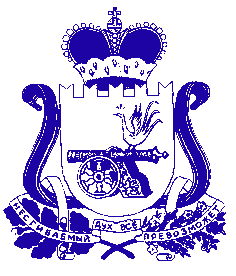 Администрация муниципального образования «Сафоновский район» Смоленской областиПОСТАНОВЛЕНИЕот 26.03.2019 № 464В целях совершенствования организации работы по рассмотрению обращений граждан, поступающих в адрес Администрации муниципального образования «Сафоновский район» Смоленской области, руководствуясь Федеральным законом от 02.05.2006 № 59-ФЗ «О порядке рассмотрения обращений граждан Российской Федерации», Уставом муниципального образования «Сафоновский район» Смоленской области, Администрация муниципального образования «Сафоновский район» Смоленской области ПОСТАНОВЛЯЕТ:1. Внести в Инструкцию о порядке рассмотрения обращений граждан, поступивших в адрес Администрации муниципального образования «Сафоновский район» Смоленской области, утвержденную постановлением Администрации муниципального образования «Сафоновский район» Смоленской области от 31.12.2014 № 1830, следующие изменения:1.1. В пункте 5.4 слова «территориальный орган федерального органа исполнительной власти, осуществляющего правоприменительные функции, функции по контролю, надзору и оказанию государственных услуг в сфере миграции,» заменить словами «территориальный орган федерального органа исполнительной власти в сфере внутренних дел».1.2. Дополнить пунктом 5.7.2 следующего содержания:«5.7.2. В случае, если текст обращения, поступившего в форме электронного документа, не позволяет определить суть предложения, заявления или жалобы, в нем дается только ссылка на приложение либо на контент интернет-сайта, оно не подлежит направлению на рассмотрение в государственный орган, орган местного самоуправления муниципального образования Смоленской области или должностному лицу в соответствии с их компетенцией, о чем в течение семи дней со дня регистрации обращения сообщается гражданину, направившему обращение.».2. Разместить настоящее постановление на сайте Администрации муниципального образования «Сафоновский район» Смоленской области в информационно-телекоммуникационной сети «Интернет».3. Считать настоящее постановление неотъемлемой частью постановления Администрации муниципального образования «Сафоновский район» Смоленской области от 31.12.2014 № 1830 «Об утверждении Инструкции о порядке рассмотрения обращений граждан, поступивших в адрес Администрации муниципального образования «Сафоновский район» Смоленской области».Глава муниципального образования «Сафоновский район» Смоленской области					В.Е.БалалаевО внесении изменений в Инструкцию о порядке рассмотрения обращений граждан, поступивших в адрес Администрации муниципального образования «Сафоновский район» Смоленской области